CARRERA: Profesorado de Geografia CURSO  Y COMISIÓN :  4ºPERSPECTIVA/ESPACIO CURRICULAR/MATERIA:  ORGANIZACIÓN DEL ESPACIO ARGENTINODOCENTE:    Noemí MiramónHORAS DE CLASES SEMANALES:  4 (cuatro) módulosCARÁCTER DE LA CURSADA:  con examen finalCICLO LECTIVO:  2021EXPECTATIVAS DE LOGRO Analizar las características del espacio argentino en sus  variables ambiental, social, económica y política reconociendo la multicausalidad de las problemáticas resultantes de la relación entre dichas variables.Comprender la complejidad de la organización política y social del territorio argentino.Plantear y resolver diversas situaciones problemáticas acerca del espacio argentino procurando un juicio crítico, un pensamiento abierto y una búsqueda constante de alternativas superadoras.Aplicar la metodología propia de la ciencia geográfica al tratamiento de las situaciones planteadas.Valorar el conocimiento del espacio nacional como medio imprescindible para la conformación de una sociedad más justa, más libre y más comprometida.CONTENIDOSACLARACIÓN: los contenidos y la bibliografía propuestos a continuación han sido seleccionados como prioritarios en función de las condiciones de virtualidad en la que se desarrollará la cursada del presente ciclo lectivoUnidad 1-El ambiente natural argentino (breve síntesis)Situación y posición geográfica.   Evolución geológica y geomorfológica del territorio.  Tipos y variedades climáticas, sus variedades y biomas relacionados. Hidrografía:  el Mar Argentino, las aguas continentales (características, aprovechamiento).  Recursos naturales:  distribución, manejo. Problemas ambientales surgidos de su aprovechamiento. Localización en mapas. Análisis de mapas temáticos. Análisis de perfiles topográficos, climatogramas e hidrogramas.  Interpretación de imágenes.  BIBLIOGRAFÍA OBLIGATORIACHIOZZA ELENA (planeamiento general) (1975)  “El país de los argentinos”. Centro Editor de América Latina. (apunte sobre Mar Argentino)Apuntes de cátedra de Geografía Física Argentina (Prof. H. Lorenzini, ISP Joaquín V. González) (apuntes sobre Rasgos geomorfológicos, tipos de clima, ecorregiones)Unidad 2-La organización política del territorioProceso de integración territorial.  Política de fronteras.     Criterios de regionalización, nuevos enfoques. BIBLIOGRAFÍA OBLIGATORIAFARAH P. Y OTROS. “(2010)   El desafío de la regionalización. Una herramienta para el desarrollo”.  Colección Claves para todos. Capital Intelectual.  Buenos AiresGARCÍA E. y CARBALLO P.  (2016)  Estructura Económica Mundial y Argentina. Cap. 6 Universidad de Morón, Buenos Aires.  GEJO O. LIBERALI A.   “La Argentina como Geografía.  Ciclos económicos y población (1530-1990)”  Centro de Estudios Alexander von Humboldt, Buenos Aires.            Unidad 3-      La Argentina social y económica	La población:  distribución en el espacio argentino.  Dinámica demográfica.  Estructura demográfica.   Estudio de casos:  “el  país envejece”.  Movilidad geográfica. Estudio de casos: la inmigración limítrofe y de los países del este de Europa en la Ciudad de Bs. As.  Infraestructura económica:  energía, transporte.   Realidades regionales del país:Características organización y distribución de las actividades económicas, sus consecuencias ambientales, circuitos productivos.  Estudios de casos:  Sojización, explotación minera, hidrocarburos. Desarrollo industrial.Argentina en el contexto mundial del Siglo XXI	BIBLIOGRAFÍA OBLIGATORIAINDEC  Censos Nacionales de población (varios años)INSTITUTO GEOGRÁFICO NACIONAL (2010) “Atlas geográfico de la República Argentina”Ministerio de Planificación Federal, Inversión Pública y Servicios (2013) Los territorios del futuro. Escenarios prospectivos del territorio argentino y sus regiones hacia el año 2026Presidencia de la Nación (2019) Bases para el desarrollo territorial Hacia una política federal del desarrollo. Buenos AiresROCCATAGLIATA J.  (2008)  “ARGENTINA Una visión actual y prospectiva desde la dimensión territorial”. Emecé. Buenos Aires (capítulos sobre Sistema Urbano Argentino, Sistema de transporte y toda la “Segunda Parte”)VELÁZQUEZ G. (director) (2016)  (Geografía y calidad de vida en Argentina. Análisis regional y departamental (2010) Universidad de Tandil.BIBLIOGRAFÍA  AMPLIATORIA DE APARICIO –DIFRIERI  (Directores) (1953)    “La Argentina. Suma de Geografía”  Ed. PeuserFUERZA AÉREA ARGENTINA -SERVICIO METEOROLÓGICO NACIONAL “Boletín Informativo” (varios números)GAEA: Artículos varios extraídos de  Contribuciones Científicas, Anales, Serie Aportes al pensamiento geográfico y Boletines diversosGARCÍA E. y CARBALLO P.  (2016)  Estructura Económica Mundial y Argentina. Cap. 6 Universidad de Morón, Buenos AiresINSTITUTO GEOGRÁFICO NACIONAL (2010)“Atlas geográfico de la República Argentina”LIBERALI A. (DIRECTORA) (2009) “Geo Econ. Revista de Geografía Económica”. Año 1 Nº 1. LIBERALI A. Y GEJO H.  (2009) “La Argentina como Geografía. Políticas Macroeconómicas y Sistema Regional (1990-2005)“. Ed. Centro de Estudios Alexander von HumboldtLIBERALI A. Y GEJO H.  (2010)“La Argentina como Geografía. Procesos Productivos e Impacto Social  (1990-2008) “. Ed. Centro de Estudios Alexander von HumboldtMORINA JORGE (Director y compilador)  (2008) “Cuestiones regionales en la Argentina al comenzar el siglo XXI. Consecuencias sociales, económicas y ambientales de la explotación de recursos naturales.” Serie Publicaciones del PROEG Nº  5. Universidad Nacional de Luján. LujánNATANSON J. (Director) (2017) LE MONDE DIPLOMATIQUE.  El Atlas de la Argentina. La democracia inconclusa.  Buenos Aires, Argentina. Capital IntelectualROFMAN  A. (1999) “Las economías regionales a fines del siglo XX” Ed. ArielSVAMPA MARISTELLA  (2004) “La brecha urbana. Countries y barrios privados”. Colección Claves para todos. Ed. Capital Intelectual. Bs. As. TRABAJO CON FILMS: Análisis de determinados films (documentales o de ficción) propuestos por la docente y/o por los estudiantes. Se propondrá a los estudiantes el análisis de un film por mes y, en fecha acordada con ellos, se realizará un coloquio donde se debatirá lo analizado y deberán presentar una propuesta áulica basada en la utilización de dicho recurso en el aula de secundaria.A prima facie los films propuestos por la docente serán:	Caetano A. (Director) (2001)  BOLIVIA.  Argentina	Colectivo Chaya (2007) REVERDECER. Argentina, Chaya Producciones	Solanas F. (2009)  TIERRA SUBLEVADA I. ORO IMPURO. Argentina, CineSur S.A.	Solanas F. (2011)  TIERRA SUBLEVADA II. ORO NEGRO. Argentina, CineSur S.A.PRESUPUESTO DE TIEMPODesarrollo de las Unidades:Primer Cuatrimestre: Unidad 1Segundo Cuatrimestre:  Unidad 2 y 3EVALUACIÓNCriterios de evaluación: -Participación activa y comprometida en las clases, las que se llevarán a cabo mediante encuentros en la plataforma google.meet                                                  -Elaboración  de informes escritos que muestren el análisis crítico de la bibliografía indicada. En los  trabajos escritos la presentación, claridad en la expresión, correcta ortografía y puntuación serán objeto de evaluación.                                                  -Correcta expresión oral.                                                  -Resolución correcta de los trabajos integradores que se planteen (interrelación de conceptos e ideas, aplicación del marco teórico a situaciones concretas, interpretación de diversos recursos  de análisis geográfico)           Instrumentos de evaluación:  -Informes de análisis de bibliografía y filmografía propuesta. Podrá ser  en forma escrita y/u oral.                                                          -Trabajos de integración por unidad.                                                           -Clase grupal sobre una región del país.CONDICIONES PARA LA APROBACION DE LA CURSADA : Participación en la mayor parte de los encuentros, aprobación de los trabajos propuestos. CONDICIONES PARA LA ACREDITACION DE LA MATERIATener aprobadas todas las materias correlativas.  Examen final.                                          PROF. NOEMÍ MIRAMÓN                                                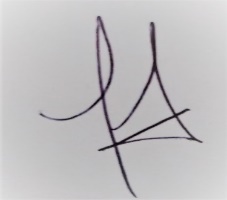 